KURRIKULUMSTUDIE Navorsingsuitsette 2019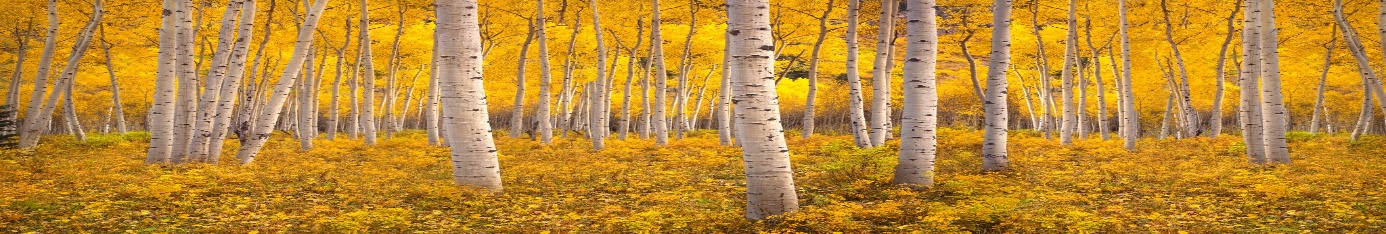 FOURIE-MALHERBE M, SCHREIBER B. International Youth Alienation and Disengagement: Are “Care-Less” Institutions to Blame?. Journal of College and Character 2019; 20(4):352-358.SIMMONDS S, LE GRANGE LLL. Research in curriculum studies: Reflections on nomadic thought for advancing the field. Transformation in Higher Education 2019; 4(2):1-9.VEKKAILA J, VIRTANEN V, KUKKOLA J, FRICK BL, PYALTO K. How do doctoral students in STEM fields engage in scientific knowledge practices?. Frontline Learning Research 2019; 7(1):51-64.J articles (NON-subsidised)MAREE CE, EDWARDS N. Developing pre-service science teachers' pedagogy in an inquiry-based classroom: examining their representational competence and fluency. In: Kriek J (ed.) International Conference on Mathematics, Science and Technology Education (ISTE), Mpumalanga, South Africa, Unisa 2019: 20-26.SMITH R, JULIE C, GIERDIEN MF. Insights Gained from Implementing Teaching Toolkits: A Case of Activating Prior Knowledge. In: Rogerson A, Morska J (eds.) The Mathematics Education for the Future Project, Proceedings of the 15th International Conference, Theory and Practice: An Interface or A Great Divide?, Kildare, Ireland, Winterwork 2019: 541-546.LE CORDEUR MLA. Halala Suid-Afrika: 25 jaar se groeipyne van 'n jong demokrasie. Naledi, Cape Town, South Africa 2019:431 pp.AJJAN H, CRITTENDEN WF, GONEOS-MALKA A. Technology and Self-efficacy: Empowering South Africa. In: Crittenden VL (ed.) Go-to-market Strategies for Women Entrepreneurs, Emerald Publishing Limited, Bingley, United Kingdom, 2019: 125-136.BECKER JA, ROUX CD. (Re)Capturing Human Rights Literacies: Starting Conversations. In: ROUX CD, BECKER JA (eds.) Human Rights Literacies: Future Directions, Springer Nature, Cham, Switzerland, 2019: 277-300.BECKER JA, ROUX CD. Human Rights Literacies Research: (Re)think Approaches. In: ROUX CD, BECKER JA (eds.) Human Rights Literacies: Future Directions, Springer Nature, Cham, Switzerland, 2019: 73-98.BECKER JA. (Re)Framing the Subject(s) of Rights. In: ROUX CD, BECKER JA (eds.) Human Rights Literacies: Future Directions, Springer Nature, Cham, Switzerland, 2019: 31-51.DIECKMANN P, JOHNSON E, HOPWOOD N. Bodies in Simulation. In: Dahlgren MA, Rystedt H, Felländer-Tsai L, Nyström S (eds.) Interprofessional Simulation in Health Care: Materiality, Embodiment, Interaction, Springer Nature, Cham, Switzerland, 2019: 175-195.GIERDIEN MF. Facilitating and mediating by mathematics teacher educators as a matter of positionality. In: Julie C, Holtman L, Smith C (eds.) Caught in the Act: Reflections on Continuing Professional Development of Mathematics Teachers in a Collaborative Partnership, African Sun Media, Stellenbosch, South Africa, 2019: 79-94.HANNA G, REID DA, DE VILLIERS MD. Proof Technology: Implications for Teaching. In: Hanna G, Reid DA, DE VILLIERS MD (eds.) Proof Technology in Mathematics Research and Teaching: Mathematics Education in the Digital Era, Springer Nature, Cham, Switzerland, 2019: 3-9.HOPWOOD N, AHN S, RIMPILÄINEN S, DAHLBERG J, NYSTRÖM S, JOHNSON E. Doing interprofessional simulation. In: Dahlgren MA, Rystedt H, Felländer-Tsai L, Nyström S (eds.) Interprofessional Simulation in Health Care: Materiality, Embodiment, Interaction, Springer Nature, Dordrecht, Netherlands, 2019: 91-113.HOPWOOD N, CLERKE T. Common Knowledge between Mothers and Children in Problematic Transitions: How Professionals Make Children’s Motives Available as a Resource. In: Hedegaard M, Edwards A (eds.) Supporting Difficult Transitions: Children, Young People and their Carers, Bloomsberg Academic, London, United Kingdom, 2019: 91-129.HOPWOOD N. Motives and Demands in Parenting Young Children: A Cultural-Historical Account of Productive Entanglement in Early Intervention Services. In: Edwards A, Fleer M, Bottcher L (eds.) Cultural-Historical Approaches to Studying Learning and Development: Societal, Institutional and Personal Perspectives, Springer Nature, Singapore, Malaysia, 2019: 101-116.LE GRANGE LLL. Currere’s Active Force and the Concept of Ubuntu. In: Hébert C, Ng-A-Fook N, Ibrahim A, Smith B (eds.) Internationalizing Curriculum Studies: Histories, Environments, and Critiques, Palgrave Macmillan, New York, United Nations, 2019: 207-226.LE GRANGE LLL. Different voices on the decolonization of the curriculum. In: De Beer J (ed.) The Decolonisation of the Curriculum Project: The Affordances of Indigenous Knowledge for Self-Directed Learning, AOSIS, Cape Town, South Africa, 2019: 25-47.LE GRANGE LLL. The Curriculum Case for Decolonisation. In: JANSEN J (ed.) Decolonisation in Universities: The Politics of Knowledge, Wits University Press, Johannesburg, South Africa, 2019: 29-47.OWUSU-AGYEMAN Y, FOURIE-MALHERBE M. Using an Experiential Learning Model to Design an Assessment Framework for Workplace Learning. In: Kenon VH, Palsole SV (eds.) The Wiley Handbook of Global Workplace Learning, John Wiley & Sons, Hoboken, USA, 2019: 95-117.PFEIFFER VF. Multilingual education: Encouraging students to use their language backgrounds. In: Seals CA, Olsen-Reeder VI (eds.) Embracing Multilingualism Across Educational Contexts, Victoria University Press, Wellington, New Zealand, 2019: 307-338.PLOWRIGHT D. Workplace Inquiry: Using an Integrated Methodology for Mixed Methods Research. In: Costley C, Fulton J (eds.) Methodologies for Practice Research: Approaches for Professional Doctorates, Sage, London, United Kingdom, 2019: 189-209.ROUX CD, BECKER JA. Subjects and Failed Subjects in Place-Space-Time: The Quest for Meaning. In: ROUX CD, BECKER JA (eds.) Human Rights Literacies: Future Directions, Springer Nature, Cham, Switzerland, 2019: 101-122.ROUX CD. The ‘Literacy Turn’ in Human Rights and Human Rights Education. In: ROUX CD, BECKER JA (eds.) Human Rights Literacies: Future Directions, Springer Nature, Cham, Switzerland, 2019: 3-30.STRYDOM SC, FOURIE-MALHERBE M. Pluralism as a Vehicle for Theory-Building in Educational Technology Research. In: Huisman J, Tight M (eds.) Theory and Method in Higher Education Research, Emerald, United kingdom, United Kingdom, 2019: 174-191.OPVOEDINGSBELEIDSTUDIE Navorsingsuitsette 2019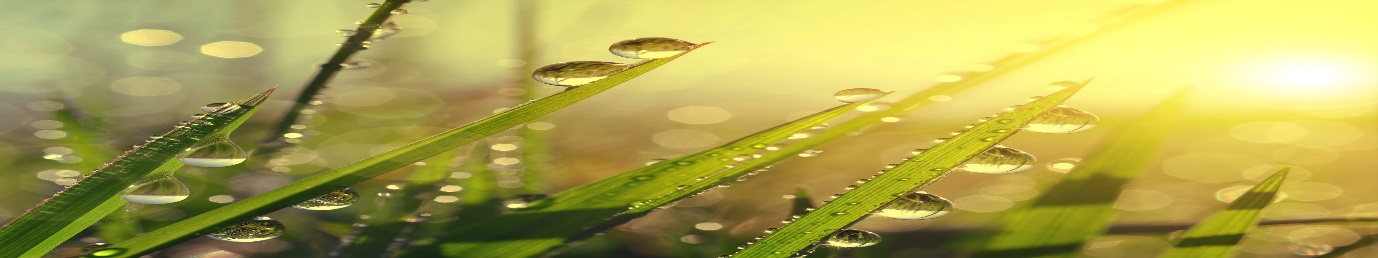 DAVIDS N. Muslim education in democratic South Africa: Convergence or divergence of religion and citizenship. The Journal of Education in Muslim Societies 2019; 1(1):44-59.FATAAR MA. “In the belly of the beast”: South Africa’s educational discourses associated with the fourth industrial revolution (4IR). Litnet Online: University Seminar Platform 2019; 0:1-5.JANSEN J, WALTERS CA. The Recent Crisis in South African Universities. International Higher Education 2019; 96:23-24.WAGHID Y. The Future of Teaching-learning in Africa: The Quest for Ubuntu Justice in Higher Education. Beijing International Review of Education 2019; 1(2-3):465-476.cles (NON-subsidised)DAVIDS N, WAGHID Y. Democratic Education and Muslim Philosophy: Interfacing Muslim and Communitarian Thought. Springer Nature, Cham, Switzerland 2019:114 pp.DAVIDS N, WAGHID Y. Universities, Pedagogical Encounters, Openness, and Free Speech: Reconfiguring Democratic Education. Lexington Books, Maryland, United Nations 2019:122 pp.WAGHID Y, DAVIDS N. Teaching and Learning as a Pedagogic Pilgrimage: Cultivating Faith, Hope and Imagination. Routledge, New York, United Nations 2019:112 pp.WAGHID Y. Towards a Philosophy of Caring in Higher Education: Pedagogy and Nuances of Care. Palgrave Macmillan, Cham, Switzerland 2019:171 pp.ASSIE-LUMUMBA NT, COSSA J, WAGHID Y. Freire and Africa: A Focus and Impact on Education. In: Torres CA (ed.) The Wiley Handbook of Paulo Freire, Wiley Blackwell, Hoboken, United Nations, 2019: 149-166.BRENNAN MT, ZIPIN L. Seeking an Institution-Decentring Politics to Regain Purpose for Australian University Futures. In: Manathunga C, Bottrell D (eds.) Resisting Neoliberalism in Higher Education: Pricing Open the Cracks, Palgrave Macmillan, Cham, Switzerland, 2019: 271-292.DAVIDS N, WAGHID Y. Teacher Exclusion in Post-apartheid Schools: On Being Competently (Un)Qualified to Teach. In: Maree JG (ed.) Handbook of Innovative Career Counselling, Springer Nature, Cham, Switzerland, 2019: 357-371.DAVIDS N. Democratic Citizenship Education in South Africa: Can We Trust Our Teachers?. In: Pineda-Alfonso JA, De Alba-Fernández N, Navarro-Medina E (eds.) Handbook of Research on Education for Participation Citizenship and Global Prosperity, IGI Global, Hershey, United Nations, 2019: 45-66.JANSEN J. Inequality in Education: What is to Be Done?. In: SPAULL NA, JANSEN J (eds.) South African Schooling: The Enigma of Inequality, Springer Nature, Cham, Switzerland, 2019: 355-372.JANSEN J. On the Politics of Decolonization: Knowledge, Authority and the Settled Curriculum. In: JANSEN J (ed.) Decolonisation in Universities: The Politics of Knowledge, Wits University Press, Johannesburg, South Africa, 2019: 50-78.MANTHALU CH, WAGHID Y. Decoloniality as a Viable Response to Educational Transformation in Africa. In: Manthalu CH, WAGHID Y (eds.) Education for Decoloniality and Decolonisation in Africa, Palgrave Macmillan, Cham, Switzerland, 2019: 25-46.MANTHALU CH, WAGHID Y. Decolonisation as Democratising African Higher Education. In: Manthalu CH, WAGHID Y (eds.) Education for Decoloniality and Decolonisation in Africa, Palgrave Macmillan, Cham, Switzerland, 2019: 241-253.NGWENYA MC. Decoloniality and Higher Education Transformation in South Africa. In: Manthalu CH, WAGHID Y (eds.) Education for Decoloniality and Decolonisation in Africa, Palgrave Macmillan, Cham, Switzerland, 2019: 111-123.SIMUKUNGWE M. Universities as Sites for Advancing Education for Decolonisation. In: Manthalu CH, WAGHID Y (eds.) Education for Decoloniality and Decolonisation in Africa, Palgrave Macmillan, Cham, Switzerland, 2019: 69-87.VAN WYK B. Impact-Making Research in Higher Education in South Africa. In: Wolhuter C (ed.) Raising the Impact of Education Research in Africa, Oasis, Cape Town, South Africa, 2018: 61-75.WAGHID Y, MANTHALU CH. Decoloniality as Democratic Change Within Higher Education. In: Manthalu CH, WAGHID Y (eds.) Education for Decoloniality and Decolonisation in Africa, Palgrave Macmillan, Cham, Switzerland, 2019: 47-68.WAGHID Y. Post-colonial Teaching and Learning with Play. In: Manthalu CH, WAGHID Y (eds.) Education for Decoloniality and Decolonisation in Africa, Palgrave Macmillan, Cham, Switzerland, 2019: 255-262.TERBLANCHE J. Cultivating socially just responsible citizens in relation to university accounting education in South Africa. PhD, 2019. 281 pp. Promoter: WAGHID Y.OPVOEDKUNDIGE SIELKUNDE Navorsingsuitsette 2019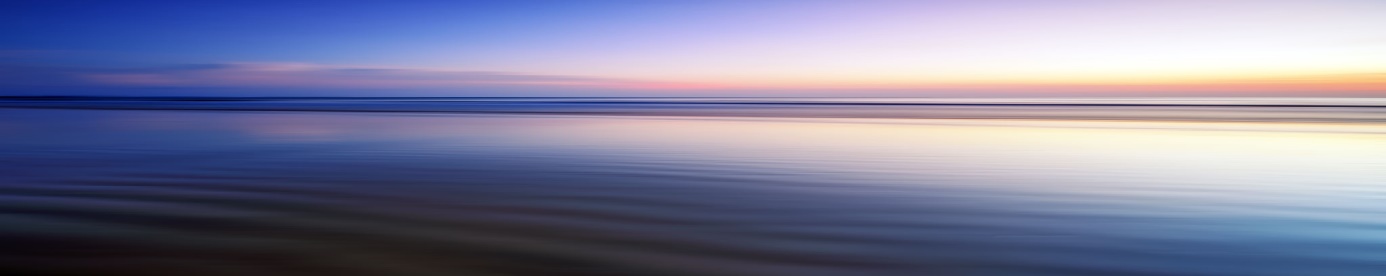 DANIELS D, DAMONS LN. The schoolboy cluster as a complex learning ecology: An agentic social space for socially marginalized youth. Southern African Review of Education 2019; 25(2):73-87.JACOBS-NZUZI KHUABI LJ, SWART RE, SOEKER MS. A Service User Perspective Informing the Role of Occupational Therapy in School Transition Practice for High School Learners with TBI: An African Perspective. Occupational Therapy International 2019; 2019:Article ID, 1201689, 15 pages.JOSEPH BM, CAROLISSEN RL. Citizenship: A core motive for South African university student volunteers. Education, Citizenship and Social Justice 2019; 14(3):225-240.OSWALD MM. Teachers need scientific and experiential knowledge on learning support: Recommendations for a teacher educator. South African Journal of Higher Education 2019; 33(4):237-252.PROBYN E, BOZALEK V, SHEFER T, CAROLISSEN RL. Productive faces of shame: An interview with Elspeth Probyn. Feminism and Psychology 2019; 29(2):322-334.SLINGER-STEENBERG LE, DANIELS D. Verkenning van WhatsApp as ondersteunings-platform om ouerbetrokkenheid by Xhosasprekende leerders se opvoeding te bevorder. LitNet Akademies 2019; 16(2):467-488.VAN ASWEGEN SL, SWART RE, OSWALD MM. Developing metacognition among young learners by using stories. South African Journal of Education 2019; 39(2):Art. #1531, 12 pages.DANIELS D. Adult learning, gender and mobility: exploring refugee mothers' accumulation of educational wealth through engagement in their children's education. Journal of Vocational, Adult and Continuing Education and Training 2019; 2(1):22-42.Joernaalartikels (gesubsidieer)AMERICA C, LE GRANGE L. Dekolonisering van die kurrikulum: ‘n Kontekstualisering van Ekonomie- en Besigheidstudie-onderrig. Tydskrif vir Geesteswetenskappe 2019; 59(1): 106-123.AMERICA CG, SKELLY L. Future directions of economics education for teachers in South Africa: a review of current trends. Southern African Review of Education 2019; 25(2): 120-138.BASSON EA & LE CORDEUR MLA. Kaapse Afrikaanse idiomatiese uitdrukkings as hulpmiddel vir ŉ meer inklusiewe Afrikaans huistaalklaskamer. Stilet: Tydskrif vir die Afrikaanse Letterkundevereniging 2019; 30(1-2): 145-163.BONZET R & FRICK BL. Gender Transformation Experiences among Women Leaders in the Western Cape TVET Sector: A Narrative Response. Education as Change 2019; 23: #3521, 21 pages.BYKER EJ, PUTMAN M, REDDY C AND LE GRANGE L.  Global Water Crisis: Preparing Preservice Teachers for “Day Zero”. Kappa Delta Pi Record 2019; 55(1): 46-48.CRONJE F, BITZER EM. Continuous professional learning in private higher education: making a case for distributed leadership. South African Journal of Higher Education 2019; 33(2): 52-68. DU PLESSIS J, LAMPEN CE, BRODIE K. Learners’ awareness of their emotions and their engagement with mathematics tasks in a mathematics club. Journal of Education 2019; 77: 44-59.FRICK L. PhD by Publication – Panacea or Paralysis? Africa Education Review 2019; 16(5): 47-59.GIERDIEN F, SMITH C & JULIE C. Keeping sights in sight: Conversations with teachers about the design of toolkits peculiar to a continuous professional development initiative. Pythagoras 2019; 40(1): 1-11.GROENEWALD JH & FOURIE-MALHERBE M. Residence Heads as Intentional Role-Players in Promoting Student Success. Journal of Student Affairs in Africa 2019; 7(2): 1-14.HOPWOOD N & NERLAND M. Epistemic Practices in Professional-Client Partnership Work. Vocations and Learning 2019; 12: 319-339.LE GRANGE L. A comment on critiques of the article Age- and Education-Related Effects on Cognitive Functioning in Colored South African Women. South African Journal of Higher Education 2019; 33(4): 9-19.LE GRANGE L. On “predatory” publishing: A reply to Maistry. Journal of Education 2019; 75: 20-32.LE GRANGE L. Rethinking Learner-Centredness: Bridging Knowledge Cultures. Africa Education Review (Educare) 2019; 16(6): 229-245.LOUBSER H. Die ekoteks in die klaskamer. Litnet Akademies 2019; 16(3): 678-711.MCNAMEE LS, RULE PN. Dispositions of newly qualified doctors encountering a language-related dilemma in South Africa. Southern African Linguistics And Applied Language Studies 2019; 37(2):158-170.NEL J, LE CORDEUR MLA & KESE P. Taal en praktyk: ‘n gevallestudie oor Afrikaans Eerste Addisionele Taal by graad 4-leerders in ‘n meertalige skool. Litnet Akademies 2019; 16(3): 591-620.ONTONG K. ‘n Hervoorstelling van die begrip grond tydens ‘n ondersoek na die rol van Grondgebaseerde onderwys in Suid-Afrika. Litnet Akademies 2019; 16(3): 530-552.OWUSU-AGYEMAN Y & FOURIE-MALHERBE M.  Negotiating co-ownership of learning in higher education: an underexplored practice for adult learning. Studies in Continuing Education 2019; 41(1): 17-35. OWUSU-AGYEMAN Y & FOURIE-MALHERBE M. Workforce development and higher education in Ghana: A symmetrical relationship between industry and higher education institutions. Industry and Higher Education 2019; 33(6): 425-438.PFEIFFER V & VAN DER WALT C. Ethno-linguistically diverse South African student’s writing. Per Linguim: A Journal of Language Learning 2019; 35(2): 58-73.SCHULTZ A & LE CORDEUR MLA.  Die onderrig van Letterkunde in die Verdere Onderwys- en Opleidingsfase binne die raamwerk van die Kurrikulum- en Assesseringsbeleidsverklaring. Tydskrif vir Geesteswetenskappe 2019; 59(4): 545-561.TAYLOR R, VAN DER MERWE M. Die integrasie van tegnologie in die Afrikaans Huistaal-klaskamer van skole in die Wes-Kaap: ŉ gevallestudie 2019; Litnet Akademies 2019; 16(2): 509-553.TAYLOR R, VAN DER MERWE M. ‘n  Behoefte aan die integrering van tegnologie in die Afrikaans Huistaal-klaskamer om die ontwikkeling van 21ste-eeuse vaardighede te ondersteun: ŉ gevallestudie. Litnet Akademies 2019; 16(1): 295-340. TSHUMA L & LE CORDEUR MLA. Intermediate Phase Mathematics teachers’ proficiency in the Language of Learning and Teaching: The Eastern Cape Province. Per Linguam: A Journal of language Learning 2019; 35(3): 106-124.ZYLSTRA M, ESLER K, KNIGHT A & LE GRANGE L.  Integrating multiple perspectives on the human-nature relationship: a reply to Fletcher 2017. Journal of Environmental Education 2019; 50(1): 1-10.Joernaalartikels (nie-gesubsidieer)Internasionale ReferateBoekeBoekhoofstukkeJoernaalartikels (gesubsidieer)CARLSE JE. Writing centre consultants as critical friends. Spil Plus 2019; 57:183-194.COOPER AL, SWARTZ S, MAHALI A. Disentangled, decentred and democratised: Youth Studies for the global South. Journal of youth studies 2019; 22(1):29-45.DAVIDS N, WAGHID Y. Educational Leadership Reconsidered: Re-Invoking Authority in Schools. Africa Education Review (Educare) 2019; 16(2):36-49.DAVIDS N. Love in the time of decoloniality. Alternation:Interdisciplinary Journal for the Study of the Arts and Humanities in Southern Africa (Formerly International Journal for the Study of Southern African Literature and Languages) 2019; 24:104-121.DAVIDS N. Schools as restorative spaces for democratic citizenship education. Journal of Education 2019; 77:79-93.DAVIDS N. Tolerance as an imperative for higher education and democracy. South African Journal of Higher Education 2019; 33(4):62-75.DAVIDS N. Towards the contextualisation of democracy: A critical precursor for citizenship education in universities. South African Journal of Higher Education 2019; 33(4):1-8.DAVIDS N. You Are Not Like Us: On Teacher Exclusion, Imagination, and Disrupting Perception. Journal of Philosophy of Education 2019; 53(1):165-179.FATAAR MA, RINQUEST E. Turning space into place: The place-making practices of school girls in the informal spaces of their high school. Research in education 2019; 104(1):24-42.FATAAR MA. Academic conversation: From the shadows to the university’s epistemic centre: engaging the (mis)recognition struggles of students at the post-apartheid university. Southern African Review of Education 2019; 25(2):22-33.FELDMAN JA, FATAAR MA. Students’ emerging pedagogical reflexivities in respect of their “student teacherly becoming” on a PGCE Diversity and Inclusivity module. South African Journal of Higher Education 2019; 33(6):133-152.JOORST JP. Opvoederwees te midde van die realiteite van landelike geenskoolfonds-laerskole. LitNet Akademies 2019; 16(1):367-394.MANTHALU CH, WAGHID Y. Interrogating a cosmopolitanism of African Higher Education. South African Journal of Higher Education 2019; 33(2):1-15.ORCHARD JL, DAVIDS N. Philosophy for teachers (P4T) in South Africa – re-imagining provision to support new teachers’ applied ethical decision-making. Ethics and Education 2019; 14(3):333-350.WAGHID Y, DAVIDS N. On the polemic of academic integrity in higher education. South African Journal of Higher Education 2019; 33(1):1-5.WAGHID Y, WAGHID Z, WAGHID F. The Fourth Industrial Revolution reconsidered: On advancing cosmopolitan education. South African Journal of Higher Education 2019; 33(6):1-9.WAGHID Y. African philosophies of education re-imagined: Looking beyond postmodernism. Educational Philosophy and Theory 2018; 50(14):1443-1444.WAGHID Y. Citizenship teaching and learning: On the significance of democratic citizenship yet again when confronted by acts of terror. Citizenship Teaching and Learning 2019; 14(1):3-5.WAGHID Y. Quality, Dissonance and Rhythm within Higher Education. South African Journal of Higher Education 2019; 33(3):1-7.CARLSE JE. Writing centre consultants as critical friends. Spil Plus 2019; 57:183-194.COOPER AL, SWARTZ S, MAHALI A. Disentangled, decentred and democratised: Youth Studies for the global South. Journal of youth studies 2019; 22(1):29-45.DAVIDS N, WAGHID Y. Educational Leadership Reconsidered: Re-Invoking Authority in Schools. Africa Education Review (Educare) 2019; 16(2):36-49.DAVIDS N. Love in the time of decoloniality. Alternation:Interdisciplinary Journal for the Study of the Arts and Humanities in Southern Africa (Formerly International Journal for the Study of Southern African Literature and Languages) 2019; 24:104-121.DAVIDS N. Schools as restorative spaces for democratic citizenship education. Journal of Education 2019; 77:79-93.DAVIDS N. Tolerance as an imperative for higher education and democracy. South African Journal of Higher Education 2019; 33(4):62-75.DAVIDS N. Towards the contextualisation of democracy: A critical precursor for citizenship education in universities. South African Journal of Higher Education 2019; 33(4):1-8.DAVIDS N. You Are Not Like Us: On Teacher Exclusion, Imagination, and Disrupting Perception. Journal of Philosophy of Education 2019; 53(1):165-179.FATAAR MA, RINQUEST E. Turning space into place: The place-making practices of school girls in the informal spaces of their high school. Research in education 2019; 104(1):24-42.FATAAR MA. Academic conversation: From the shadows to the university’s epistemic centre: engaging the (mis)recognition struggles of students at the post-apartheid university. Southern African Review of Education 2019; 25(2):22-33.FELDMAN JA, FATAAR MA. Students’ emerging pedagogical reflexivities in respect of their “student teacherly becoming” on a PGCE Diversity and Inclusivity module. South African Journal of Higher Education 2019; 33(6):133-152.JOORST JP. Opvoederwees te midde van die realiteite van landelike geenskoolfonds-laerskole. LitNet Akademies 2019; 16(1):367-394.MANTHALU CH, WAGHID Y. Interrogating a cosmopolitanism of African Higher Education. South African Journal of Higher Education 2019; 33(2):1-15.ORCHARD JL, DAVIDS N. Philosophy for teachers (P4T) in South Africa – re-imagining provision to support new teachers’ applied ethical decision-making. Ethics and Education 2019; 14(3):333-350.WAGHID Y, DAVIDS N. On the polemic of academic integrity in higher education. South African Journal of Higher Education 2019; 33(1):1-5.WAGHID Y, WAGHID Z, WAGHID F. The Fourth Industrial Revolution reconsidered: On advancing cosmopolitan education. South African Journal of Higher Education 2019; 33(6):1-9.WAGHID Y. African philosophies of education re-imagined: Looking beyond postmodernism. Educational Philosophy and Theory 2018; 50(14):1443-1444.WAGHID Y. Citizenship teaching and learning: On the significance of democratic citizenship yet again when confronted by acts of terror. Citizenship Teaching and Learning 2019; 14(1):3-5.WAGHID Y. Quality, Dissonance and Rhythm within Higher Education. South African Journal of Higher Education 2019; 33(3):1-7.Joernaalartikels (nie-gesubsidieer)BoekeBoekhoofstukkeJoernaalartikels (gesubsidieer)Joernaalartikels (nie-gesubsidieer)